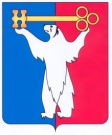 АДМИНИСТРАЦИЯ ГОРОДА НОРИЛЬСКАКРАСНОЯРСКОГО КРАЯПОСТАНОВЛЕНИЕ12.09.2014		                               г. Норильск				                 №515О признании утратившим силу постановления Администрации города Норильска от 25.01.2013 №26В целях приведения нормативных правовых актов Администрации города Норильска в соответствие с действующим законодательством, ПОСТАНОВЛЯЮ:1. Признать утратившим силу постановление Администрации города Норильска от 25.01.2013 №26 «Об утверждении Административного регламента организации и проведения проверок при осуществлении муниципального контроля Управлением жилищно-коммунального хозяйства Администрации города Норильска».2. Опубликовать настоящее постановление в газете «Заполярная правда» и разместить его на официальном сайте муниципального образования город Норильск.Руководитель Администрации города Норильска			           Е.Ю. Поздняков